Túrakód: G_Eper-5,1  /  Táv.: 5,1 km  /  Frissítve: 2023-09-24Túranév: Szent-S-kör / Gyalog Eperjes körül_5,1Ellenőrzőpont és résztáv adatok:Feldolgozta: 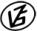 Tapasztalataidat, élményeidet őrömmel fogadjuk! 
(Fotó és videó anyagokat is várunk.)EllenőrzőpontEllenőrzőpontEllenőrzőpontEllenőrzőpontRésztáv (kerekített adatok)Résztáv (kerekített adatok)Résztáv (kerekített adatok)          Elnevezése          ElnevezéseKódjaHelyzeteElnevezéseHosszaHossza1.Eperjes, Rajt-CélEper_R-CN46 42.429 E20 33.684G_Eper-5,1_01-rt-  -  -  --  -  -  -2.Eperjes, ÁllatsimogatóEper_02N46 42.652 E20 33.522G_Eper-5,1_02-rt0,5 km0,5 km3.Eperjes ÉKEper_05N46 42.705 E20 33.949G_Eper-5,1_03-rt0,6 km1,1 km4.Eperjes DKEper_06N46 42.286 E20 34.098G_Eper-5,1_04-rt0,8 km1,9 km5.Eperjes DNYEper_07N46 42.155 E20 33.263G_Eper-5,1_05-rt1,2 km3 km6.Eperjes ÉNYEper_08N46 42.578 E20 33.038G_Eper-5,1_06-rt0,9 km3,9 km7.Eperjes, Petőfi-Ady sarokEper_09N46 42.392 E20 33.523G_Eper-5,1_07-rt1 km4,9 km8.Eperjes, Rajt-CélEper_R-CN46 42.429 E20 33.684-  -  -  -  -  -  -  -  -  -0,2 km5,1 km